导师信息 姓名： 胡松 英文名： Song Hu 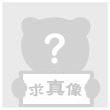 导师类别： 硕导 所在专业： 海洋科学 性别： 男 最高学位： 博士 所在单位： 上海海洋大学 上海海洋大学 上海海洋大学 入职年月： 2009-05-04 出生年月： 2015-03-19 职务： 教师 职称： 副教授 研究方向： 海洋模型 E-Mail： shu@shou.edu.cn 通讯地址： 上海海洋大学海洋科学学院 上海海洋大学海洋科学学院 上海海洋大学海洋科学学院 简历： 2009.5 - 至今   上海海洋大学海洋科学学院副教授教育经历： 工作经历： 2009.5 - 至今   上海海洋大学海洋科学学院副教授研究成果： 主要从事 海洋数值模型、海洋生态系统动力学方面研究。承担物理海洋学课程。欢迎数学系、物理系、大气和海洋、地理环境等相关专业， 数理基础较好，擅长编程的同学报考。获奖情况： 专利著作： 论文发表： 